Настройка подключения регистратора выбытия к АСУЛОНТребуется статический внешний IP-адрес;Подключить и настроить Микротик. Необходимо произвести настройку WiFi и моста для LAN. (Аптечным пунктам, которые получили регистратор выбытия «Штрих-м», необходимо докупить микротик);К микротику подключить компьютер(ы) с ViPNet ClientПоддключить регистратор выбытия к микротику по WiFi;Задать статический IP-адрес для регистратора выбытия внутри локальной сети;Выполнить проброс порта 8443 (для Атол) или 8080 (для штрих-м) на маршрутизаторе к которому подключен интернет  до регистратора выбытия;Настроить регистратор выбытия в АСУЛОН;Авторизуемся в АСУЛОН;Переходим в: Рецепты -> Маркировка -> Регистратор выбытия (РВ) -> Настройка РВ;Выбираем модель Регистратора выбытия («АТОЛ» или «Штрих-М»). В поле TCP-адрес необходимо внести внешний ip адрес маршрутизатора из пункта 6. В поле порт указываем 8443 (для Атол) или 8080 (для штрих-м);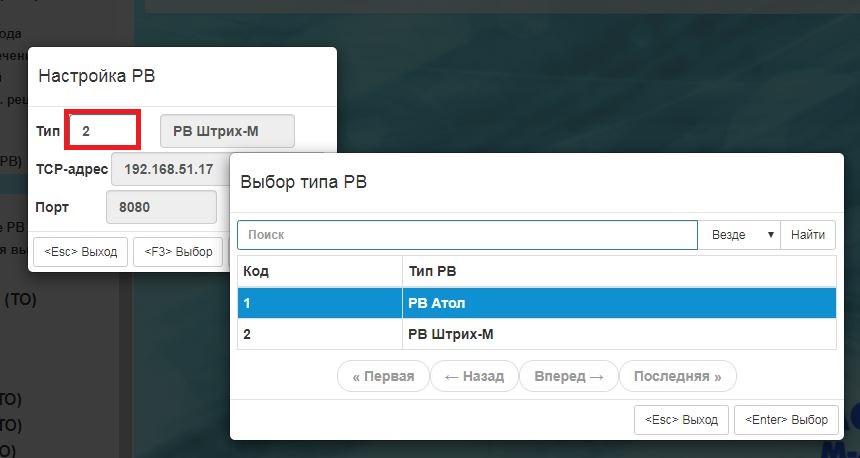 Просматриваем информацию регистратора выбытия: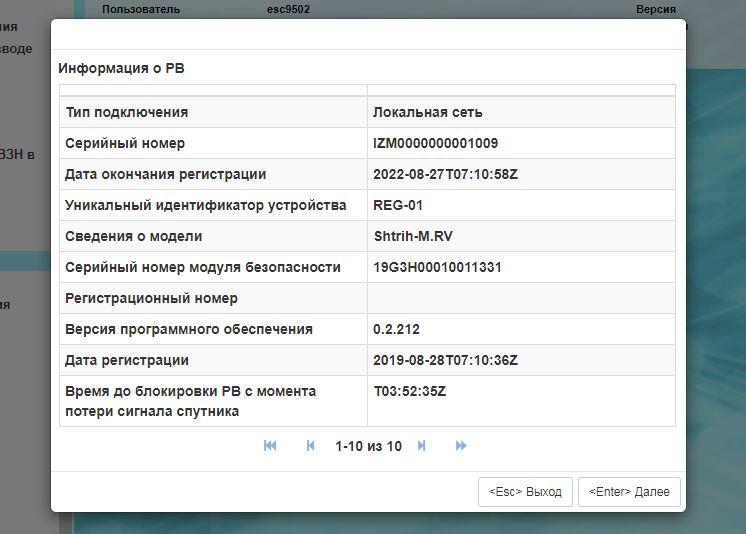 После просмотра информации выбираем пункт «Тестовая регистрация выбытия»;
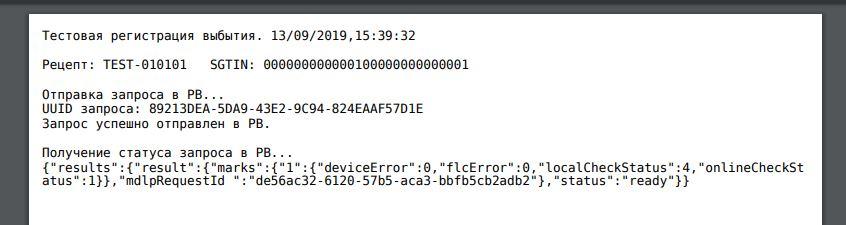 После тестового выбытия заходим в ЛК «Честный знак», авторизуемся через УКЭП, выбираем «Реестр документов»;Получаем успешное тестовое выбытие;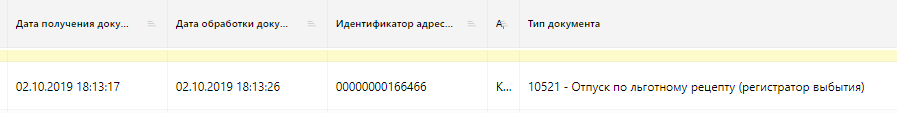 Схема подключения: 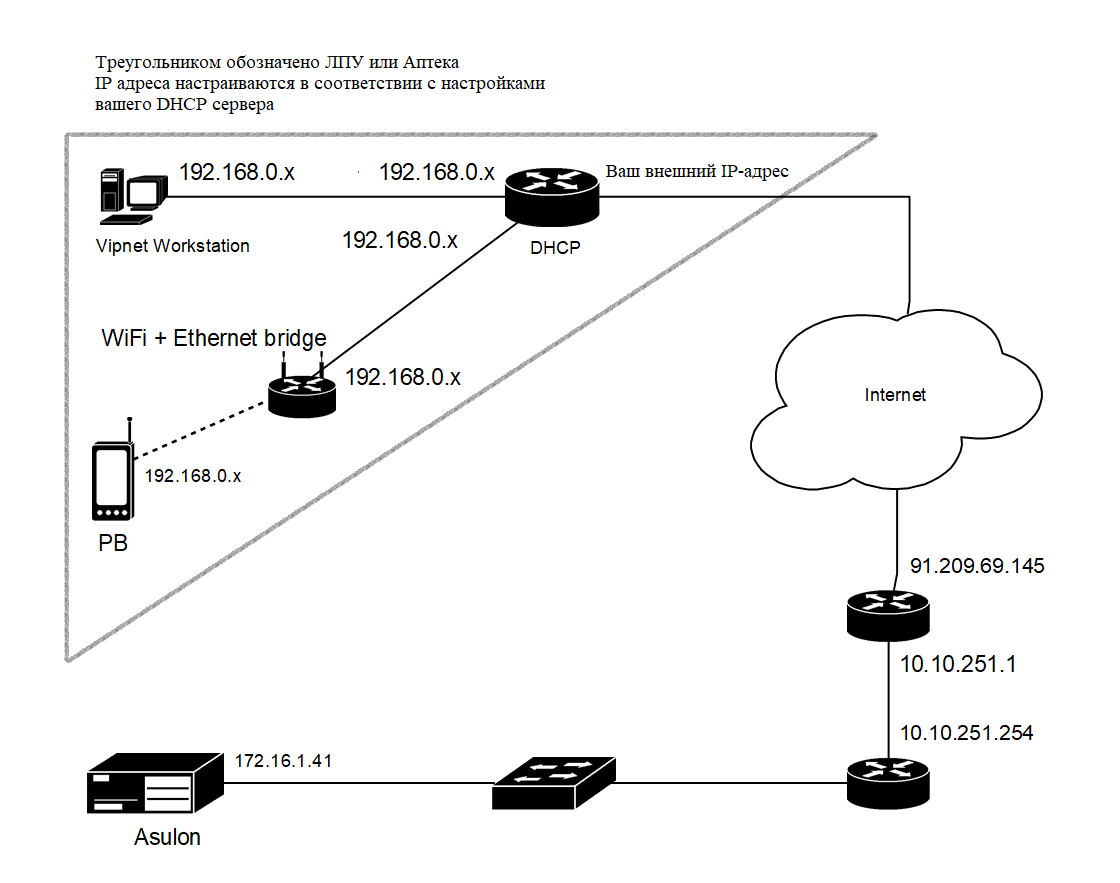 Необходимая модель микротика:
Mikrotik hAP (RB951UI-2nD)  ОБРАТИТЕ ВНИМАНИЕ!Для успешного просмотра результатов тестовых выбытий, вы должны иметь УКЭП и быть зарегистрированы в личном кабинете (на сайте) «Честный знак».